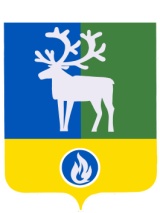 БЕЛОЯРСКИЙ РАЙОНХАНТЫ-МАНСИЙСКИЙ АВТОНОМНЫЙ ОКРУГ – ЮГРААДМИНИСТРАЦИЯ БЕЛОЯРСКОГО РАЙОНА		ПРОЕКТ		ПОСТАНОВЛЕНИЕ                            	от      октября 2022 года                                                                                                      № О внесении изменений в постановление администрации Белоярского района от 13 ноября 2018 года № 1092П о с т а н о в л я ю:1. Внести в постановление администрации Белоярского района от 13 ноября 2018 года «О проведении конкурса «Спортивная элита»» (далее – постановление) изменение, изложив в пункте 4 слова «на территории Белоярского района на 2019-2024 годы».2. Внести в приложение 1 «Положение о конкурсе «Спортивная элита» к постановлению следующие изменения:1) внести в п.п. 1.2 пункта 1 изменение дополнив второй абзац словами «организаций содействующих дальнейшему внедрению всероссийского физкультурно-спортивного комплекса «Готов к труду и обороне» (далее – ВФСК «ГТО», вне зависимости от ведомственной принадлежности.»;2) внести в п.п. 2.1 пункта 2 изменение дополнив первый абзац словами «предприятия, учреждения, организации вне зависимости от ведомственной принадлежности».;3) таблицу раздела 3 изложить в следующей редакции: «»;4) внести в пункт 4 изменение дополнив п.п. 4.2.1 «Подведение итогов в номинации, указанной в пункте 16 таблицы, определяется в соответствии с рейтингом, сформированным Центром тестирования ВФСК «ГТО» на базе муниципального автономного учреждения физической культуры и спорта Белоярского района «Дворец спорта», исходя из показателей численности приявших участие в сдаче норм ВФСК «ГТО» за календарный год.»»5) внести в пункт 5 изменение дополнив п.п. 5.3.1 «Победители и призеры номинации «3-ка лучших учреждений, предприятий, организаций по реализации ВФСК ГТО» награждаются кубками и плакетками.»»6) приложение 2 к Положению о конкурсе «Спортивная элита» изложить в следующей редакции:«У С Л О В И Я  определения победителей в номинациях:«Лучшие спортсмены по олимпийским видам спорта»,«Лучшие спортсмены по неолимпийским видам спорта»,«За высокие спортивные результаты»,«Лучшие тренеры»,«Олимпийская надежда»,«Лучшие спортсмены по паралимпийским видам спорта»,«Лучшие ветераны спорта»Примечания: Для видов спорта, не включенных в программу Олимпийских игр, все очки сдвигаются на четыре пункта ниже.Сокращения:  ЧМ - Чемпионат Мира, ЧЕ - Чемпионат Европы, КМ - Кубок Мира, КЕ - Кубок Европы, ЧР - Чемпионат России, ПМ - Первенство Мира, КР - Кубок России, ПЕ - Первенство Европы, МС – международные соревнования ,ПР - Первенство России, ВС – Всероссийские соревнования         (Тюменская область, Уральский федеральный округ), ЧО – Чемпионат округа (Ханты - Мансийского автономного округа – Югры), ПО -  Первенство округа (Ханты - Мансийского автономного округа – Югры), МР - межрегиональные соревнования.».3. Внести в приложение 3 «Состав конкурсной комиссии конкурса «Спортивная элита»» к постановлению изменение, изложив его в редакции, согласно приложению к настоящему постановлению.4. Опубликовать настоящее постановление в газетах «Белоярские вести», «Белоярские вести. Официальный выпуск».5. Настоящее постановление вступает в силу после его официального опубликования. 6. Контроль за выполнением постановления возложить на заместителя главы Белоярского района по социальным вопросам Сокол Н.В.Глава Белоярского района                                                                                      С.П.МаненковПРИЛОЖЕНИЕ                                                                                                   к постановлению администрацииБелоярского районаот     ноября 2022 № _____ПРИЛОЖЕНИЕ 3                                                                                                  к постановлению администрацииБелоярского районаот 13 ноября 2018 № 1092С О С Т А Вконкурсной комиссии конкурса «Спортивная элита»_______________№Наименование номинацииКритерии оценки1231«Лучшие спортсмены по олимпийским видам спорта»В номинации 1-7 критериями оценки являются 3 (три) лучших результата по видам спорта, показанные за год  (Заявка на участие: приложение 1). Оценка данных производится согласно приложению 2. В случае равенства результатов у двух и более участников учитывается совокупность достижений,  количество занятых призовых мест, ранг соревнований и т.д.2«Лучшие спортсмены по неолимпийским видам спорта»В номинации 1-7 критериями оценки являются 3 (три) лучших результата по видам спорта, показанные за год  (Заявка на участие: приложение 1). Оценка данных производится согласно приложению 2. В случае равенства результатов у двух и более участников учитывается совокупность достижений,  количество занятых призовых мест, ранг соревнований и т.д.3«Лучшие тренеры»В номинации 1-7 критериями оценки являются 3 (три) лучших результата по видам спорта, показанные за год  (Заявка на участие: приложение 1). Оценка данных производится согласно приложению 2. В случае равенства результатов у двух и более участников учитывается совокупность достижений,  количество занятых призовых мест, ранг соревнований и т.д.4«Лучшие ветераны спорта» В номинации 1-7 критериями оценки являются 3 (три) лучших результата по видам спорта, показанные за год  (Заявка на участие: приложение 1). Оценка данных производится согласно приложению 2. В случае равенства результатов у двух и более участников учитывается совокупность достижений,  количество занятых призовых мест, ранг соревнований и т.д.5«Лучшие спортсмены по паралимпийским видам спорта»   В номинации 1-7 критериями оценки являются 3 (три) лучших результата по видам спорта, показанные за год  (Заявка на участие: приложение 1). Оценка данных производится согласно приложению 2. В случае равенства результатов у двух и более участников учитывается совокупность достижений,  количество занятых призовых мест, ранг соревнований и т.д.6«Олимпийская надежда» (до 20 лет включительно) В номинации 1-7 критериями оценки являются 3 (три) лучших результата по видам спорта, показанные за год  (Заявка на участие: приложение 1). Оценка данных производится согласно приложению 2. В случае равенства результатов у двух и более участников учитывается совокупность достижений,  количество занятых призовых мест, ранг соревнований и т.д.7«За высокие спортивные результаты»В номинации 1-7 критериями оценки являются 3 (три) лучших результата по видам спорта, показанные за год  (Заявка на участие: приложение 1). Оценка данных производится согласно приложению 2. В случае равенства результатов у двух и более участников учитывается совокупность достижений,  количество занятых призовых мест, ранг соревнований и т.д.8«Лучший детский тренер»Критерии оценки: приложение 39«Спортивная семья»Критерии оценки: приложение 410«Лучший учитель, преподаватель физической культурыобразовательногоучреждения»Критерии оценки: приложение 511«Лучший инструктор-методист»Критерии оценки: приложение 612«Лучшие спортсмены по результатам открытой Спартакиады среди городов и    районов ХМАО – Югры»Критерии оценки:  победители и призеры по видам спорта открытой Спартакиады среди городов  и  районов ХМАО - Югры13«Лучшие спортсмены по результатам   Спартакиады среди ветеранов спорта ХМАО – Югры»Критерии оценки:  победители и призеры по видам спорта Спартакиады среди ветеранов спорта ХМАО – Югры14«Лучшие спортсмены по результатам Спартакиады муниципальных служащих ХМАО – Югры»Критерии оценки:  победители и призеры по видам спорта Спартакиады муниципальных служащих ХМАО – Югры15«Лучшие команды по результатам комплексных спартакиад»«Лучшие команды по результатам комплексных спартакиад»15.1Спартакиада Белоярского района среди команд 1 Лиги Белоярского районаКритерии оценки: победители и призёры комплексной спартакиады среди команд 1 Лиги Белоярского района15.2Спартакиада Белоярского района среди команд 2 Лиги Белоярского районаКритерии оценки: победители и призёры комплексной спартакиады среди команд 2 Лиги Белоярского района15.3Спартакиада среди общеобразовательных учреждений Белоярского районаСпартакиада среди общеобразовательных учреждений Белоярского района16«3-ка лучших учреждений, предприятий, организаций по реализации ВФСК ГТО»«3-ка лучших учреждений, предприятий, организаций по реализации ВФСК ГТО»16.1«Лучшее общеобразовательное учреждение по реализации ВФСК ГТО»Критерии оценки: в соответствии с рейтингом ВФСК «ГТО»16.2«Лучшая организация по реализации ВФСК ГТО»Критерии оценки: в соответствии с рейтингом ВФСК «ГТО»Оч-
ки ЧМЧЕКМКЕ 
Уни вер 
сиадаЧРПМКРПЕМСПР юниорыПР 
стар-
ший 
воз- 
растВСЧОПОМР20 119 218 317 4116 52115 63214 7431113 854221112 65332211111 76443322210 8755433319 866544218 7765532117 885532216 33215 324 33 2 1 Майборода Александр Викторовичпредседатель Комитета по делам молодёжи, физической культуре и спорту администрации Белоярского района, председатель конкурсной комиссииКавецкая Светлана Романовназаместитель председателя Комитета по делам молодёжи, физической культуре и спорту администрации Белоярского района, заместитель председателя конкурсной комиссииНуртдинов Радик Альбертович главный специалист Комитета по делам молодёжи, физической культуре и спорту администрации Белоярского района, секретарь конкурсной комиссииЧлены конкурсной комиссии: Акимов Сергей Николаевичдиректор муниципального автономного учреждения физической культуры и спорта Белоярского района «Дворец спорта»Аксенова Татьяна Николаевнапредседатель комитета по культуре администрации Белоярского районаБлизнякова Светлана Юрьевнаведущий специалист Комитета по делам молодёжи, физической культуре и спорту администрации Белоярского районаНефёдов Александр Михайловичдиректор муниципального бюджетного учреждения дополнительного образования Белоярского района «Детско - юношеская     спортивная      школа                               г. Белоярский» 